				Settore 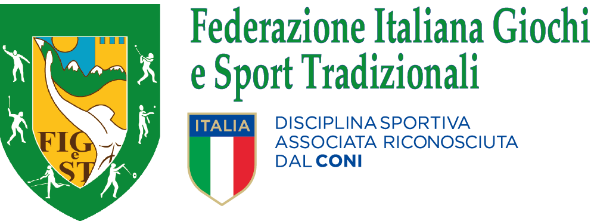 TIRO CON LA BALESTRAClassifica Generale IV Campionato Italiano FIGeST Balestra ManescaClassifica Generale IV Campionato Italiano FIGeST Balestra ManescaClassifica Generale IV Campionato Italiano FIGeST Balestra ManescaClassifica Generale IV Campionato Italiano FIGeST Balestra ManescaClassifica Generale IV Campionato Italiano FIGeST Balestra ManescaClassifica Generale IV Campionato Italiano FIGeST Balestra Manescaalla 3a giornataalla 3a giornataalla 3a giornataalla 3a giornataalla 3a giornataalla 3a giornataATLETASQUADRAPUNTI1Volpi GiuseppeManipolo Mercenario Valtiberino1012Pucci ErnestoVicaria Val di Lima1003Tardelli GiovanniVicaria Val di Lima954Simonini AlessandroVicaria Val di Lima935Padoin AugustoArcieri e Balestrieri Orvieto916Duranti IvoArcieri e Balestrieri Orvieto907Crudeli ValterVicaria Val di Lima868Rossi PieroGruppo Storico San Giorgio769Cavastracci Strascia AndreaArcieri e Balestrieri Orvieto7410Burattino GiulianoArcieri e Balestrieri Orvieto6911Bianchi RobertoVicaria Val di Lima6812Contrucci VirgilioVicaria Val di Lima4913Francesconi MassimoVicaria Val di Lima4414Santo EmanueleArcieri e Balestrieri Orvieto3115Frizza MassimoArcieri e Balestrieri Orvieto2716Bianchi PaoloVicaria Val di Lima2517Balio MarcoArcieri e Balestrieri Orvieto2118Granata GiuseppeArcieri e Balestrieri Orvieto2119Zoccolini ViolaArcieri e Balestrieri Orvieto1820Di Lucio GiovanniArcieri e Balestrieri Orvieto1721Bianchi GiuseppeHistorica Lucense Sport1722Martinelli Maria LuisaManipolo Mercenario Valtiberino1523Bottaro PioGruppo Storico San Giorgio1424Mancini MarcoManipolo Mercenario Valtiberino1325Duchi EmanueleArcieri e Balestrieri Orvieto926Madrigali RobertaHistorica Lucense Sport927Zoccolini RobertoArcieri e Balestrieri Orvieto828Milioni GiuseppeArcieri e Balestrieri Orvieto729Pettinari MaurizioManipolo Mercenario Valtiberino730Francesconi BeatriceVicaria Val di Lima631Serradimigni SergioVicaria Val di Lima632Verardi AntonioGruppo Storico San Giorgio233Rapetti SergioGruppo Storico San Giorgio134Panzetta MarcoArcieri e Balestrieri Orvieto035Alessandro EnricoArcieri e Balestrieri Orvieto036Bei LuciaManipolo Mercenario Valtiberino037Bottaro EdoardoGruppo Storico San Giorgio038Belli AntonellaManipolo Mercenario Valtiberino0